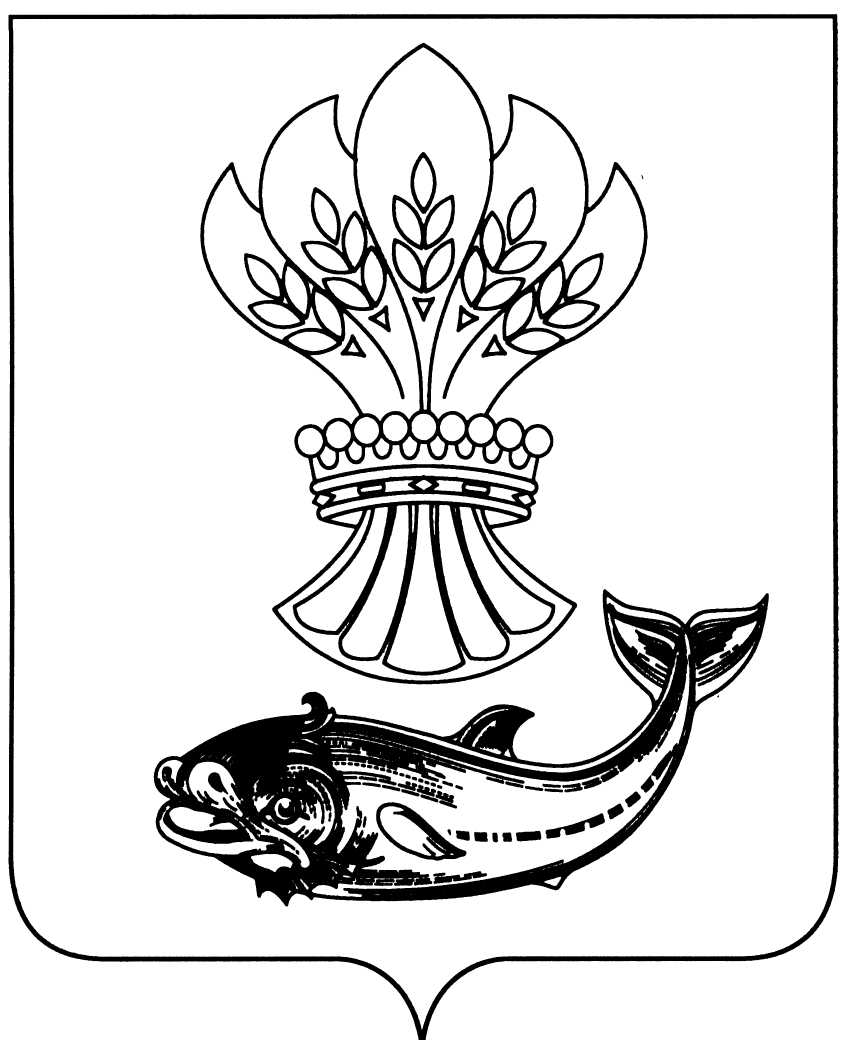 СОВЕТ НАРОДНЫХ ДЕПУТАТОВ  ПАНИНСКОГО МУНИЦИПАЛЬНОГО РАЙОНАВОРОНЕЖСКОЙ  ОБЛАСТИР Е Ш Е Н И Еот   16.11.2021 г. № 54р.п. ПаниноОб утверждении Положения об оплате труда лиц, замещающих муниципальные должности в Контрольно-счетной комиссии Панинского муниципального района Воронежской областиВ соответствии с Федеральным законом от 06.10.2003 № 131-ФЗ «Об общих принципах организации местного самоуправления в Российской Федерации», Федеральным законом от 07.02.2011 № 6-ФЗ «Об общих принципах организации и деятельности контрольно-счетных органов субъектов Российской Федерации и муниципальных образований» Совет народных  депутатов  Панинского муниципального района Воронежской областиР Е Ш И Л:Утвердить Положение об оплате труда лиц, замещающих муниципальные должности в Контрольно-счетной комиссии Панинского  муниципального  района Воронежской области, согласно приложению.  2. Настоящее решение вступает в силу со дня его официального опубликования и распространяется  на  правоотношения с 1 января 2022 года.3. Опубликовать настоящее решение в официальном периодическом печатном издании Панинского муниципального района Воронежской области «Панинский муниципальный вестник».Приложениек решению Совета народных депутато Панинского муниципального Района Воронежской области
от  16.11.2021 № 54Положениеоб оплате труда лиц, замещающих муниципальные должности в Контрольно-счетной комиссии Панинского муниципального районаВоронежской области1. Общие положения1.1. Настоящее Положение об оплате труда лиц, замещающих муниципальные должности в Контрольно-счетной комиссии Панинского муниципального района Воронежской области, осуществляющих свои полномочия на постоянной основе, определяет размеры и условия выплаты ежемесячного денежного вознаграждения, а также определяет порядок осуществления ежемесячных и иных дополнительных выплат лицам, замещающим муниципальные должности в Контрольно-счетной комиссии Панинского муниципального района, осуществляющим свои полномочия на постоянной основе (далее - лицо, замещающее муниципальную должность).1.2. Оплата труда лица, замещающего муниципальную должность, состоит из ежемесячного денежного вознаграждения и ежемесячных и иных дополнительных выплат.2. Ежемесячное денежное вознаграждение2.1. Ежемесячное денежное вознаграждение лица, замещающего муниципальную должность, состоит из должностного оклада по замещаемой должности и надбавок к должностному окладу.2.2. Размер должностного оклада лица, замещающего муниципальную должность, составляет 6292 рубля.2.3. Лицу, замещающему муниципальную должность, устанавливаются следующие виды надбавок:1) ежемесячная надбавка к должностному окладу за выслугу лет, которая устанавливается в зависимости от общего трудового стажа в размерах от должностного оклада:при стаже 	в процентахот 1 года до 5 лет	10от 5 до 10 лет	15от 10 до 15 лет	20свыше 15 лет	30;2) ежемесячная надбавка к должностному окладу за особые условия труда (сложность, напряженность, специальный режим работы) в размере до 250 процентов от должностного оклада;3) ежемесячная надбавка к должностному окладу за Почетное звание Российской Федерации в размере 15 процентов должностного оклада;4) ежемесячная надбавка к должностному окладу за ученую степень: кандидата наук - в размере 10 процентов должностного оклада; доктора наук - в размере 15 процентов должностного оклада.2.4. Увеличение (индексация) должностного оклада лица, замещающего муниципальную должность, производится в размерах и в сроки, предусмотренные для муниципальных служащих органов местного самоуправления Панинского муниципального района.3. Ежемесячные и иные дополнительные выплаты3.1. Лицу, замещающему муниципальную должность, выплачивается ежемесячное денежное поощрение в размере от 1 до 13,5 должностных окладов. Ежемесячное денежное поощрение выплачивается за фактически отработанное время в расчетном периоде.3.2. Лицу, замещающему муниципальную должность, один раз в год производится единовременная выплата при предоставлении ежегодного оплачиваемого отпуска в размере двух должностных окладов и материальная помощь в размере одного должностного оклада.3.3. Лицу, замещающему муниципальную должность, при наличии экономии фонда оплаты труда может оказываться материальная помощь при наступлении особых случаев на основании правового акта Совета народных депутатов Панинского муниципального района Воронежской области.3.4. Порядок осуществления дополнительных выплат, предусмотренных пунктами 3.2 - 3.3 настоящего Положения, устанавливается приложением к настоящему Положению.3.5. Лицу, замещающему муниципальную должность могут выплачиваться:- премии за выполнение особо важных и сложных заданий; - денежное поощрение по итогам работы за квартал в размере до 30%;- единовременное денежное поощрение в связи с юбилейными датами (50, 55, 60, 65 лет со дня рождения).3.5.1. Премия за выполнение особо важных и сложных заданий носит разовый характер и выплачивается за выполнение особо важных и сложных заданий, связанных с реализацией задач, возложенных на Контрольно-счетную комиссию Уставом Панинского муниципального района, нормативными правовыми актами Российской Федерации и Воронежской области, а также в целях повышения качества выполняемых задач, своевременного и добросовестного исполнения полномочий лица, замещающего муниципальную должность. Основными показателями премирования для лица, замещающего муниципальную должность, являются результаты деятельности, достигнутые путем своевременного и качественного выполнения работ по основным направлениям деятельности Контрольно-счетной комиссии. Размер премии определяется правовым актом Совета народных депутатов Панинского муниципального района в пределах фонда оплаты труда.3.5.2. Денежное поощрение по итогам работы за квартал выплачивается в пределах фонда оплаты труда в размере до 30%. Денежное поощрение по итогам работы  за квартал выплачивается за фактически отработанное время. Время нахождения в служебной командировке включается в расчетный период для выплаты денежного поощрения по итогам работы за квартал. 3.5.3. Единовременное денежное поощрение в связи с юбилейными датами (50, 55, 60, 65 лет со дня рождения лица, замещающего муниципальную должность) выплачивается на основании правового акта Совета народных депутатов Панинского муниципального района. Конкретный размер единовременного денежного поощрения, денежного поощрения по итогам работы за квартал устанавливается правовым актом Совета народных депутатов Панинского муниципального района.4. Порядок выплаты материальной помощи4.1. Лицу, замещающему муниципальную должность, выплата материальной помощи осуществляется один раз в течение календарного года при предоставлении ежегодного оплачиваемого отпуска либо по желанию лица, замещающего муниципальную должность, в иное время в размере одного должностного оклада по замещаемой должности за счет средств, предусмотренных в фонде оплаты труда на выплату материальной помощи.4.2. Лицу, замещающему муниципальную должность, не получившему материальную помощь при предоставлении ежегодного оплачиваемого отпуска, выплата производится в конце текущего календарного года.4.3. Лицу, замещающему муниципальную должность, в год назначения на муниципальную должность материальная помощь выплачивается пропорционально времени исполнения им должностных обязанностей до окончания календарного года в размере 1/12 должностного оклада по замещаемой должности за каждый полный отработанный месяц.4.4. При прекращении полномочий лица, замещающего муниципальную должность, неполученная материальная помощь выплачивается пропорционально отработанному времени в размере 1/12 должностного оклада по замещаемой должности за каждый полный отработанный месяц.4.5. При наличии экономии фонда оплаты труда на основании личного заявления и подтверждающих документов лицу, замещающему муниципальную должность, может оказываться материальная помощь в следующих случаях:-	при регистрации брака, на основании копии свидетельства о регистрации брака;-	при рождении ребенка, на основании копии свидетельства о рождении;-	в случае смерти близких родственников (родителей, супруга(и), детей), на основании копии свидетельства о смерти и документов, подтверждающих родство;-	в связи с утратой или повреждением имущества в результате стихийного бедствия, пожара, кражи, аварий систем водоснабжения, отопления и другими чрезвычайными обстоятельствами, на основании подтверждающих документов;- в случае нуждаемости в лечении, в связи с расходами, произведенными на лечение, восстановление после длительной болезни, на основании подтверждающих документов.Установленная настоящим пунктом материальная помощь выплачивается в размере одного должностного оклада лица, замещающего муниципальную должность.4.6. Общая сумма материальной помощи, выплачиваемой лицу, замещающему муниципальную должность, в течение календарного года, максимальными размерами не ограничивается.5. Порядок предоставления единовременной выплаты при предоставлении ежегодного оплачиваемого отпуска5.1. Лицу, замещающему муниципальную должность, один раз в течение календарного года при предоставлении ежегодного оплачиваемого отпуска производится единовременная выплата в размере двух должностных окладов по замещаемой должности в расчете на год.5.2. Лицу, замещающему муниципальную должность, не получившему единовременную выплату при предоставлении ежегодного оплачиваемого отпуска, выплата производится в конце текущего календарного года.5.3. При назначении на муниципальную должность и прекращении полномочий лица, замещающего муниципальную должность, единовременная выплата производится по правилам, установленным в отношении материальной помощи пунктами 1.3, 1.4 настоящего Порядка.И.о. главыПанинского муниципального района______________ В.В. СолнцевПредседательСовета народных депутатов Панинского муниципального района  ______________ С.И. Покузиев